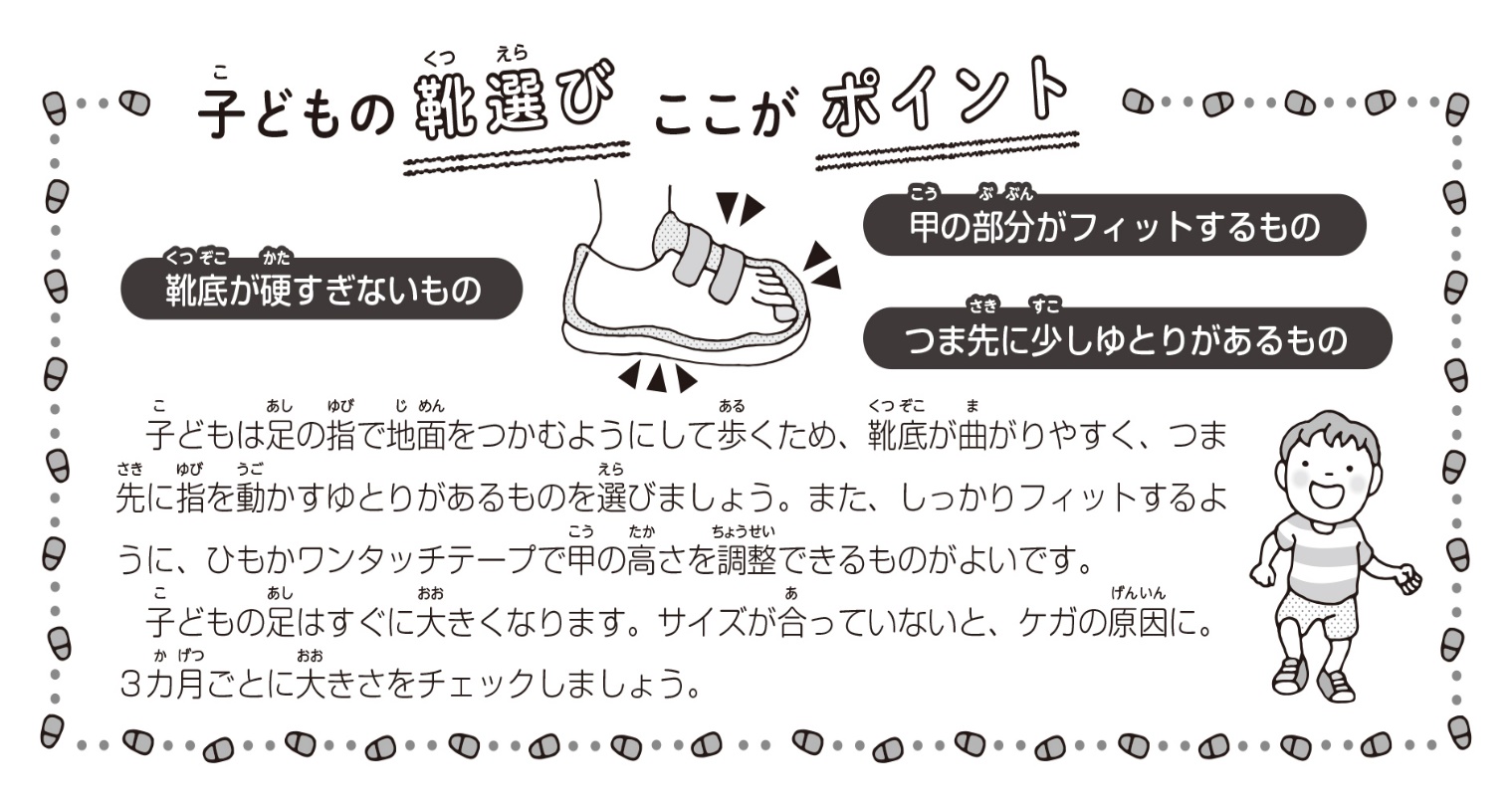 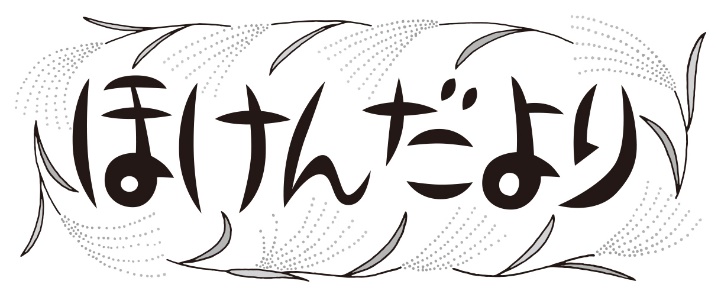 ひとをえて、みなさんのがぐっとくなったようにじます。ひとりひとりやがちがうように、のしかたやさもそれぞれです。「あまりのびなかった・ふえていない」でも、やからにのびるがあり、はそのにあったのしかたをします。だれかとくらべるのではなく、のやがバランスよくしているかを、たしかめてみましょう。２の　≪≫
≪≫
※『のび』『ふえ』は４から9までのです。のびふえ１年１１７．０㎝＋３．１㎝２３．０㎏＋２．３㎏２年１２９．１㎝＋２．２㎝２９．４㎏＋１．１㎏４年１３３．９㎝＋１．８㎝３７．１㎏＋２．１㎏５年１３９．０㎝＋２．４㎝３７．５㎏＋１．５㎏６年１５２．８㎝＋３．２㎝４３．６㎏＋２．５㎏のびふえ１年１１８．７㎝＋２．１㎝２２．０㎏－０．１㎏２年１２７．６㎝＋２．３㎝３０．２㎏＋１．２㎏３年１３２．４㎝＋３．７㎝３２．２㎏＋１．３㎏４年１３９．４㎝＋２．４㎝３２．５㎏＋０．９㎏５年１４２．０㎝＋２．８㎝３３．６㎏＋１．１㎏６年１４５．０㎝＋２．２㎝３６．０㎏＋０．７㎏